ΟΡΙΣΤΙΚΑ ΑΠΟΤΕΛΕΣΜΑΤΑ ΣΤΟ ΠΜΣ ΤΟΥ ΤΕΦΑΑ/ΑΠΘ  «ΔΙΟΙΚΗΣΗ ΑΘΛΗΤΙΣΜΟΥ ΑΝΑΨΥΧΗΣ ΚΑΙ ΑΘΛΗΤΙΚΟΥ ΤΟΥΡΙΣΜΟΥ» 2023-2024Μετά την αξιολόγηση των αιτήσεων και των σχετικών δικαιολογητικών από την επιτροπή αξιολόγησης και την επιτροπή ενστάσεων, ανακοινώνονται τα οριστικά αποτελέσματα επιτυχόντων και επιλαχόντων, στην παρακάτω λίστα και σύμφωνα με τα μόρια τα οποία συγκέντρωσαν. Στο τέλος αναγράφονται οι επιλαχόντες κατά σειρά αξιολογικής κατάταξης οι οποίοι θα καλύψουν πιθανά κενά επιτυχόντων υποψηφίων που δεν θα ολοκληρώσουν τη διαδικασία εγγραφής. Όσοι έχουν δικαίωμα αίτησης για απαλλαγή διδάκτρων (δείτε τις οδηγίες στην σχετική ανακοίνωση στο site), καταθέτουν όλα τα έγγραφα σε ένα pdf από 30 Σεπτεμβρίου έως 6 Οκτωβρίου 2023 και ώρα 13.00, ηλεκτρονικά στο email msc-spm@phed.auth.gr. 
Την Παρασκευή 13 Οκτωβρίου 2023 και ώρα 15:00 θα αναρτηθούν τα αποτελέσματα  για τη δυνατότητα απαλλαγής από τα τέλη φοίτησης στους επιτυχόντες φοιτητές που έχουν το δικαίωμα σύμφωνα με όσα ορίζονται στο Άρθρο 35, του ν. 4485/2017.	Σας γνωρίζουμε ότι οι εγγραφές των επιτυχόντων θα πραγματοποιηθούν ηλεκτρονικά από 13 έως 22 Οκτωβρίου 2023 (θα αναρτηθεί σχετική ανακοίνωση στο site).	
Παρακαλούμε σε περίπτωση μη αποδοχής της θέσης, να μας στείλετε email με τα στοιχεία σας και ότι δεν θα αποδεχτείτε τη θέση.Τέλος, στην περίπτωση μη εγγραφής επιτυχόντων μεταπτυχιακών φοιτητών, οι επιλαχόντες θα ενημερωθούν από την Γραμματεία.Ακολουθούν οι πίνακες με τις αξιολογικές κατατάξεις των υποψηφίων φοιτητών/-τριών:Συγκεκριμένα εισάγονται οι παρακάτω (40 επιτυχόντες)Επιλαχόντες πτυχιούχοι ΤΕΦΑΑ (91 επιλαχόντες)Επιλαχόντες πτυχιούχοι άλλων Τμημάτων (14 επιλαχόντες)Δεν πληρούσαν τις προϋποθέσεις: 4Η επιτροπής αξιολόγησης των αιτήσεων εισδοχής για το ακαδημαϊκό έτος 2023-2024:Καϊμακάμης Δημήτριος, Επίκουρος ΚαθηγητήςΔράκου Αμαλία, μέλος ΕΕΠΖουρλαδάνη Αθανασία, μέλος ΕΕΠΑΡΙΣΤΟΤΕΛΕΙΟΠΑΝΕΠΙΣΤΗΜΙΟΘΕΣΣΑΛΟΝΙΚΗΣ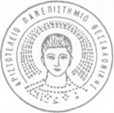 ARISTOTLEUNIVERSITY OFTHESSALONIKIΤμήμα Επιστήμης Φυσικής Αγωγής και Αθλητισμού Πρόγραμμα Μεταπτυχιακών Σπουδών« Διοίκηση Αθλητισμού Αναψυχής και Αθλητικού Τουρισμού»Department of Physical Education & Sports SciencePost Graduate Program54006 Thessaloniki, HellasΤηλέφωνο: 2310 992242Email:  msc-spm@phed.auth.gr       http://sportmanagement.phed.auth.gr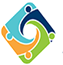 Α/ΑΑριθμός ΠρωτοκόλλουΣύνολο μορίωνΠαρατηρήσειςF12DA9A565,288CE8D71364,584D66BE0A64,12211245CA59,48671E0FE459,12FCEAD64A59F4EF887858,8C85D2D5656,52BAE2197255,36454ED64453,6835C0450053,6867936FD053,366AEB9962535FB2DE7652,8F6B7806D52,764CD5AF8652,76CB41781B52,665FD23EA252,489986AA5851,423A252DED51,43D87456E49,8CB498D7A48,5610BFD92147,848E0EA32847,56B140FE5C46,927079CFA446,1234BCAB2F45,644E1DE95245,30E458E5561,24ΕΚΤΟΣ ΤΕΦΑΑED38A13C51,88ΕΚΤΟΣ ΤΕΦΑΑ55F35D6750,88ΕΚΤΟΣ ΤΕΦΑΑ 76421AA845,22ΕΚΤΟΣ ΤΕΦΑΑ280CC18240,16ΕΚΤΟΣ ΤΕΦΑΑ4356120C39,8ΕΚΤΟΣ ΤΕΦΑΑ6617616538,88ΕΚΤΟΣ ΤΕΦΑΑ87E8E78537,48ΕΚΤΟΣ ΤΕΦΑΑ091212EE37,06ΕΚΤΟΣ ΤΕΦΑΑ970741FE36,16ΕΚΤΟΣ ΤΕΦΑΑB9855CCC35,48ΕΚΤΟΣ ΤΕΦΑΑ62FC2C0934,4ΕΚΤΟΣ ΤΕΦΑΑΑ/ΑΑριθμός ΠρωτοκόλλουΣύνολο μορίωνFFA17F9444,98953E942544467FBDBC43,869D42A89242,9236078FB641,36ADE9A50E40,96BEE6A61940,564C24834840,56A7ACD1CE40,16287053D240,124E616F9939,96BE6F822039,9240B34C1C39,64F7E64EDF39,56D7602A2639,46EC1A8FC639,32866BB35939,2AE4A799E39A7FF0E8538,8D01942A438,728E3789B338,487CCACEF137,9685411F0737,489DAB857637,36E959040A36,81A42BF0B36,760FAD6D4436,72EF32F08136,28FE74D00636,29E9003A836,16E959040A36,02EE20061935,88C60EB3FF35,8870DDCCFD35,462F40864E35,36100059B735,364AB503AF35,2406B0460E35,07A86CE1F334,84A2724E4D34,58BBCCC50F34,329D5E26C034,2430CCF5FD34,20F2A956D34,120A09F7CF340ACE6E3834C799C16233,846FF6BCCC33,72F4A6146433,56E6AFF60F33,44C0D85F0532,925719ADAE32,884334610432,8645BACAB932,7232FC88D732,529515C80032,52E76BB68932,32B2840B3832,3DCB2916332,16377A038532,046A7E212331,8882741DED31,889250DC931,7222000BD031,68CCCB0A9531,6458FC8C7C31,65B54DDAD31,52A32BE5A831,0436B7B47D31,048560488130,96410D1A5230,886463E65230,881FE2613630,7294D1536E30,4831F41ECD30,28004F58A329,84AF5981B729,80CE8754029,768B24470229,7710AB12329,68A077679629,647A8DD03829,282EED95A728,96CE7A44B328,72A4E3E57128,69C18289827,4621DB286D27,284DEE522926,923E0CD37D26,8444EA37EC26,5685BD4CC526,32Α/ΑΑριθμός ΠρωτοκόλλουΣύνολο μορίων3CC469A034,26BB4FE08434,241E731A9934,06F25339F133,6865D4B8A133,32842F667332,7627DBA14C30,6C415B21528,168D5A7F8C27,74265A279726,92CFF76DDD26,8B547AD0425,6E25A6C1C25,16E584EACD25,12Α/ΑΑριθμός ΠρωτοκόλλουΠαρατηρήσειςC37779A1ΠΤΥΧΙΟ ΞΕΝΗΣ ΓΛΩΣΣΑΣ23C663E2ΠΤΥΧΙΟ ΞΕΝΗΣ ΓΛΩΣΣΑΣ89EE24C1ΠΤΥΧΙΟD69413ECΠΤΥΧΙΟ